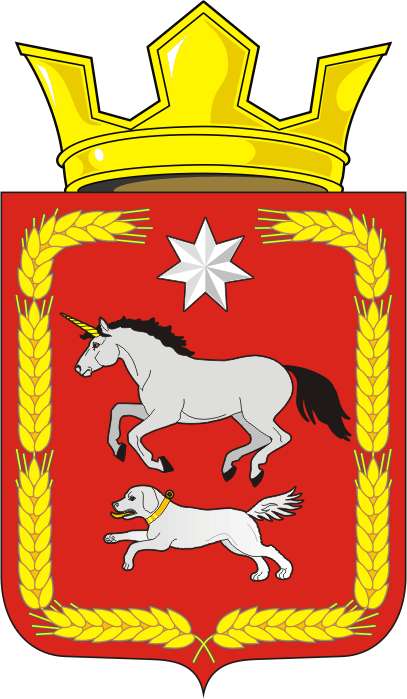 АДМИНИСТРАЦИЯ КАИРОВСКОГО СЕЛЬСОВЕТАСАРАКТАШСКОГО РАЙОНА ОРЕНБУРГСКОЙ ОБЛАСТИП О С Т А Н О В Л Е Н И Е________________________________________________________________10.06.2019                            с. Каировка                                        № 24-пОб утверждении плана  мероприятий по профилактике правонарушений и преступлений  на  территории  муниципального  образования Каировский  сельсовет Саракташского   района   Оренбургской   области на  2019-2024 годыВ соответствии с Федеральным Законом Российской Федерации от 06.10.2003 г. № 131-ФЗ «Об общих принципах организации местного самоуправления в Российской Федерации», Федеральным законом "Об основах системы профилактики правонарушений в Российской Федерации»от 23.06.2016 N 182-ФЗ,Уставом муниципального образования Каировский сельсовет Саракташского района, в целях предупреждения правонарушений, усиления  борьбы с преступностью и обеспечения безопасности граждан на территории Каировского сельсовета Саракташского района :1. Утвердить план мероприятий по профилактике правонарушений и преступлений на территории муниципального образования  Каировский сельсовет Саракташского района  Оренбургской  области на  2019-2024 годы согласно приложению.2. Постановление вступает в силу после его обнародования и подлежит размещению на официальном сайте муниципального образования Каировский сельсовет в сети «Интернет». 3. Контроль за исполнением данного решения возложить на постоянную комиссию по образованию, здравоохранению, социальной политике, делам молодёжи, культуре и спорту, благоустройству (Панишева.Л.Н).Глава Каировского сельсовета:			О.М.КажаевРазослано: постоянной комиссии, прокурору, руководителям СДК сельсовета, администрации Каировской ООШ,  Екатериновской ООШ, зав. библиотеки.                                                                                Приложение к постановлению                                                           №24-п  от 10.06.2019ПЛАНмероприятий по профилактике правонарушений и преступлений на  территории  муниципального  образования Каировский  сельсовет Саракташского  района   Оренбургской  области на  2019-2024 годыОсновные задачи мероприятий по профилактике правонарушений и преступленийПлановые мероприятия по профилактике правонарушений и преступлений на  территории  муниципального  образования Каировский  сельсовет Саракташского  района   Оренбургской  области направлены на:- совершенствование нормативно-правовой базы по профилактике преступлений и иных правонарушений;-усиление мер по охране общественного порядка, в том числе при проведении спортивных, зрелищных и иных массовых мероприятий; привлечение актива населения к участию в охране общественного порядка;- усиление мер по предупреждению беспризорности, безнадзорности и правонарушений несовершеннолетних;-  профилактику алкоголизма и наркомании;- организацию профилактики бродяжничества и социальной реабилитации лиц без определенного места жительства, рода занятий и средств к существованию;- предупреждение терроризма и экстремизма.№п/п№п/пМероприятияСрок исполненияИсполнитель1. Профилактика правонарушений и преступлений несовершеннолетних1. Профилактика правонарушений и преступлений несовершеннолетних1. Профилактика правонарушений и преступлений несовершеннолетних1. Профилактика правонарушений и преступлений несовершеннолетних1. Профилактика правонарушений и преступлений несовершеннолетних1.1.1.1.Организовать проведение комплексных оздоровительных, физкультурно-спортивных, агитационно-пропагандистских, патриотических мероприятий (фестивалей, спартакиад, летних и зимних игр, походов и слетов, спортивных праздников и вечеров, олимпиад, экскурсий, дней здоровья и спорта, соревнований по профессианально-прикладной подготовке и т.д.)в течение 2019-2024гг.Администрация сельсовета, директора школ, СДК (по согласованию)1.2.1.2.Размещение информации, стендов,  пропагандирующих патриотизм, здоровый образ жизни подростков и молодежи, их ориентацию на духовные ценности.В течение 2019-2024 гг.Директора СДК,школ,  зав. филиалом сельской библиотеки (по согласованию)1.3.1.3.Вовлечение в предупреждение правонарушений  предприятий, учреждений, организаций сельсовета, а также общественные организации (Совет женщин, Совет ветеранов, Совет молодежи, КДН и др.).В течение 2019-2024 гг.Руководители учреждений, организаций, председатели общественных фомирований (по согласованию)1.4.1.4.Выявление несовершеннолетних, нуждающихся в экстренной социальной помощи, оставшихся без попечения родителей, и направление их в специализированные учреждения  социального обслуживания и здравоохранения специальные учреждения образования.В течение 2019-2024 гг.КДН, администрация сельсовета, школы, руководители ФАПов (по согласованию)1.5.1.5.Регулярно проводить рейды в местах общественного пребывания молодежи, несовершеннолетнихВ течение 2019-2024 гг.КДН, ООПН, участковый инспектор милиции,  (по согласованию)1.6.1.6.Усилить контроль за обеспечением занятости учащихся детей и подростков во внеурочное время, занятости неработающих несовершеннолетних, организовать проведение мероприятий с несовершеннолетними, состоящими на учете в правоохранительных органахВ течение 2019-2024 гг.КДН, администрация школ, СДК (по согласованию),1.7.1.7.Проведение мероприятий, направленных на предупреждение безнадзорности и правонарушений несовершеннолетних:- межведомственной акции «Помоги ребенку»,- операции «Подросток»,- рейдов по асоциальным семьямВ течение 2019-2024 гг.КДН, Совет женщин, администрация школы (по согласованию)1.8.1.8.Оказание помощи в трудоустройстве несовершеннолетних граждан на временные и сезонные работы.В течение 2019-2024 гг.Руководители хозяйства (по согласованию), администрация с/с1.9.1.9.Поддерживать в нормальном состоянии детские площадки в сёлах сельсовета, оборудовать стадион на территории сельсовета2020-2022гг.Администрация сельсовета2. Профилактика алкоголизма, наркомании и токсикомании2. Профилактика алкоголизма, наркомании и токсикомании2. Профилактика алкоголизма, наркомании и токсикомании2. Профилактика алкоголизма, наркомании и токсикомании2. Профилактика алкоголизма, наркомании и токсикомании2.1.2.1.Оформление наглядной агитации, стендов по правовому воспитанию, противодействию алкоголю, курению, наркомании. В течение 2019-2024 гг.Директора СДК, зав.библиотекой2.2.2.2.Организовать проведение лекций, семинаров для обучающихся в образовательных учреждениях о профилактике и борьбе с незаконным оборотом и употреблением наркотиков, пьянством и алкоголизмомВ течение 2019-2024 гг.Администрация школ (по согласованию)2.3.2.3.Организация в школах сельсовета, сельских филиалах ЦБС бесед врача-нарколога с учащимися, молодежью  и родителями В течение 2019-2024 гг.Администрация школ, библиотекари, зав. ФАПов  (по согласованию)2.4.2.4.Проведение мотивационно – разъяснительной работы с педагогами, родителями и учащимися по проведению безалкогольных выпускных вечеров.ежегодноАдминистрация школ (по согласованию)2.5.2.5.Принять участие в акциях для подростков и молодежи по пропаганде здорового образа жизни: «Молодежь  против  наркотиков»;Просветительные акции: «Есть выбор – жизнь без наркотиков»; «Юность против наркотиков и алкоголизма».В течение 2019-2024 гг.Администрация школ (по согласованию)2.6.2.6.Проведениеобследования территории сельсовета на предмет засоренности дикорастущей конопли и организация работы по уничтожению дикорастущей коноплиВ течение 2019-2024 гг.Администрация сельсовета2.7.2.7.Установка в помещениях администрации сельсовета, Каировской ООШ «ящиков доверия»2019г.Администрация сельсовета, школ (по согласованию)3. Обеспечение общественного порядка, профилактика и предотвращение правонарушений и преступлений3. Обеспечение общественного порядка, профилактика и предотвращение правонарушений и преступлений3. Обеспечение общественного порядка, профилактика и предотвращение правонарушений и преступлений3. Обеспечение общественного порядка, профилактика и предотвращение правонарушений и преступлений3. Обеспечение общественного порядка, профилактика и предотвращение правонарушений и преступлений3.1.3.1.Оказать содействие органам внутренних дел в содержании служебного помещения участковому уполномоченному милицииВ течении всего периодаАдминистрация сельсовета3.2.3.2.Организовать проведение отчетов участкового уполномоченного милиции перед населением сельсовета, коллективами предприятий, учреждений и организаций2 раза в годАдминистрация сельсовета, участковый уполномоченный милиции (по согласов)3.3.3.3.Регулярно осуществлять контроль за пребыванием на территории сельсовета иностранных граждан и лиц без гражданства.В течение 2019-2024 гг.Участковый инспектор милиции (по согласованию), 3.4.3.4.Активизировать деятельность добровольных формирований населения по охране общественного порядкаВ течение 2019-2024 гг.Администрация сельсовета, Совет депутатов сельсовета3.5.3.5.Принять меры по осуществлению профилактических мероприятий по предупреждению хищений скота на территории сельсовета, независимо от форм собственностиВ течение 2019-2024 гг.Администрация сельсовета, Совет депутатов сельсовета3.6.3.6.Принять меры по обеспечению сохранности вверенного имущества, недопущения его утраты, хищения.В течение 2019-2024 гг.Руководители хозяйства, учреждений, организаций сельсовета (по согласованию)3.7.3.7.Организация работы по профилактике коррупционных и иных правонарушений в муниципальном образовании (по особому плану)В течение 2019-2024 гг.Администрация сельсовета4. Профилактика терроризма и экстремизма4. Профилактика терроризма и экстремизма4. Профилактика терроризма и экстремизма4. Профилактика терроризма и экстремизма4. Профилактика терроризма и экстремизма4.1.Распространение методических рекомендаций, памяток о порядке действий населения при угрозе или совершении террористического актаРаспространение методических рекомендаций, памяток о порядке действий населения при угрозе или совершении террористического актаВ течение 2019-2024 гг.Администрация сельсовета4.2.Проведение учений и тренировок, связанных с отработкой схем и навыков эвакуации из мест массового пребывания граждан в случае возникновения чрезвычайной ситуацииПроведение учений и тренировок, связанных с отработкой схем и навыков эвакуации из мест массового пребывания граждан в случае возникновения чрезвычайной ситуацииВ течение 2019-2024 гг.Руководители организаций, учреждений сельсовета (по согласованию) 4.3Проведение в школе лекций, бесед по проблемам противодействия экстремизму и фашизму в молодежной среде, укрепления межнационального согласияПроведение в школе лекций, бесед по проблемам противодействия экстремизму и фашизму в молодежной среде, укрепления межнационального согласияВ течение 2019-2024 гг.Администрация школ (по согласованию)4.4Ежегодное проведение международного дня толерантности (16 ноября).Ежегодное проведение международного дня толерантности (16 ноября).ежегодноЗав. филиалами сельских библиотек,администрация школ (по согласованию)